Toruń, dnia 18.06.2023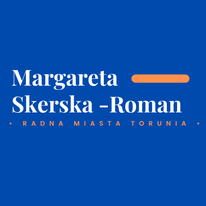 Margareta Skerska-Roman			Radna Miasta Torunia					Szanowny Pan 							Michał Zaleski							Prezydent Miasta ToruniaW N I O S E KSzanowny Panie Prezydencie,zwracam się z prośbą o ustalenie statusu samochodu marki BMW, który od kilku miesięcy stoi prawdopodobnie nieużytkowany, na parkingu w ciągu ulicy Iwanowskiej (w okolicach numeru 10). Jego cechą charakterystyczną są szerokie felgi i koła.Z poważaniemMargareta Skerska-Roman